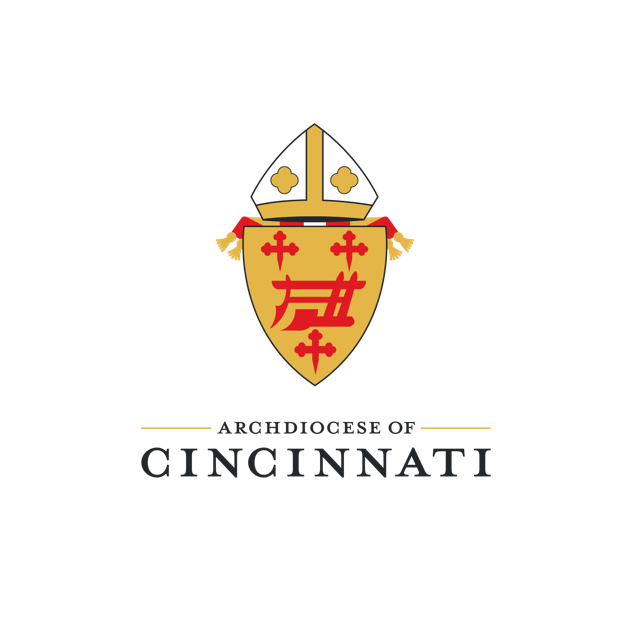 Dear Applicant: Thank you for your interest in serving as principal in the Archdiocese of Cincinnati. Individuals wishing to apply for employment as a principal at Archdiocese of Cincinnati high schools or parish elementary schools should submit a complete application packet for consideration.  The information required for a completed packet is listed below.  The application packet must be submitted by email as ONE SINGLE PDF Attachment.  Include the following information in the PDF in the order listed below.   Email to Kathy Kane: kckane@catholicaoc.orga completed applicationresumecopy of license(s) Upon receipt, your application materials will be reviewed, and should you meet initial qualifications, you will be contacted for a screening meeting.  Please feel free to contact me should you have further questions regarding the application process. Sincerely, Kathy Kane	
Deputy Superintendent
Archdiocese of Cincinnati
Catholic Schools Office
100 E 8th Street
Cincinnati OH 45202
Catholic Schools OfficeArchdiocese of CincinnatiPRINCIPAL APPLICATIONBASIC INFORMATIONLast Name: First Name:     			Middle Initial:	Other names that may appear on official documents: Certificate/License ID #:Street Address:  City, State, Zip Code:  Home Phone #: (    )			Cell Phone #: (    ) E-mail Address:Date of Application:Are you an active, practicing Catholic?  		(Yes/No) 
Note:  Per Archdiocesan Policy, all principals of Catholic schools must be practicing Catholics. Name of Registered Parish & City:  							Have you participated in a Virtus Protecting God’s Children Safe Environment Program?  
		(Yes/No) 			If yes, in what state?				Date of Virtus Training:  (mm/dd/yyyy)    Date of most recent BCI fingerprint report:  (mm/dd/yyyy)	Date of most recent FBI fingerprint report:  (mm/dd/yyyy)			LICENSE/CERTIFICATION: Will you become eligible for any other state of Ohio license prior to July 1?			If yes, please list:											EDUCATION & WORK EXPERIENCE

NOTEWORTHY COURSEWORK IN ADDITION TO DEGREE

RELATED WORK EXPERIENCE
PERSONAL RESPONSESPlease respond to the following questions.  Your response will help to better understand the strengths you can bring to administration in general, and to a Catholic school in particular.  Please limit your typed responses to a total of no more than three pages. 1. Why are you applying to be a principal in a Catholic school? 2. What skills/knowledge/experiences do you have that make you the BEST candidate for an administration position in one of our Catholic schools? 3.  As the Catholic leader of the school, briefly describe: Spiritual Leadership   Academic LeadershipCommunity Engagement/MarketingFinancial Stewardship/Use of Resources4.  Describe how you will determine the needs for professional growth of your faculty/staff. 5. Describe your experience with the following. Data Teams/PLC TeamsResponse to InterventionEnglish Language LearnersAssessmentsODE Scholarship Programs (Ex:  Jon Peterson, EdChoice)6.  What person or life event inspires you?  Why? 7. What professional book, article, and/or writer best aligns with your thoughts and/or philosophy of education?  Why?8. List the names and contact information for three or more professional references, including your current employer.  Note:  If your current employer is not listed as a reference, please provide an explanation as to why.NOTE: The submission of this form substitutes for legal signature.Type of Certificate or License and License Number:State of licensure:Date issued (mm/dd/yyyy) Date expires (mm/dd/yyyy) Specific areas listed on certificate/license: Degree(s) and hours completed beyond highest degreeMajor/MinorUniversity & LocationDates:ex. (1999-2004)CourseworkTotal HoursUniversity & Location Dates: ex. (1999-2004)PositionSchool/OrganizationLocationDates Employed:          ex. (2004-2008)